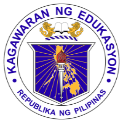 	GRADES 1 to 12	DAILY LESSON LOGSchool:Grade Level:I	GRADES 1 to 12	DAILY LESSON LOGTeacher:Learning Area:ESP	GRADES 1 to 12	DAILY LESSON LOGTeaching Dates and Time:MARCH 2 – MARCH 6, 2020 (WEEK 7)Quarter:4TH QUARTERLAYUNINLUNESMARTESMIYERKULESHUWEBESBIYERNESA. PAMANTAYANG PANGNILALAMANNaipamamalas ang pag-unawa sa kahalagahan ng pagpapasalamat sa lahat ng likha at mga biyayang tinatanggap mula sa DiyosNaipamamalas ang pag-unawa sa kahalagahan ng pagpapasalamat sa lahat ng likha at mga biyayang tinatanggap mula sa DiyosNaipamamalas ang pag-unawa sa kahalagahan ng pagpapasalamat sa lahat ng likha at mga biyayang tinatanggap mula sa DiyosNaipamamalas ang pag-unawa sa kahalagahan ng pagpapasalamat sa lahat ng likha at mga biyayang tinatanggap mula sa DiyosNaipamamalas ang pag-unawa sa kahalagahan ng pagpapasalamat sa lahat ng likha at mga biyayang tinatanggap mula sa DiyosB. PAMANTAYAN SA PAGGANAPNaisasabuhay ang pagpapasalamat sa lahat ng biyayang tinatanggap at nakapagpapakita ng pag-asa sa lahat ng pagkakataonNaisasabuhay ang pagpapasalamat sa lahat ng biyayang tinatanggap at nakapagpapakita ng pag-asa sa lahat ng pagkakataonNaisasabuhay ang pagpapasalamat sa lahat ng biyayang tinatanggap at nakapagpapakita ng pag-asa sa lahat ng pagkakataonNaisasabuhay ang pagpapasalamat sa lahat ng biyayang tinatanggap at nakapagpapakita ng pag-asa sa lahat ng pagkakataonNaisasabuhay ang pagpapasalamat sa lahat ng biyayang tinatanggap at nakapagpapakita ng pag-asa sa lahat ng pagkakataonC. MGA KASANAYAN SA PAGKATUTO (Isulat ang code ng bawat kasanayan)EsP1PD- IVf-g– 3 Nakasusunod sa mga gawaing panrelihiyon EsP1PD- IVf-g– 3 Nakasusunod sa mga gawaing panrelihiyon EsP1PD- IVf-g– 3 Nakasusunod sa mga gawaing panrelihiyon EsP1PD- IVf-g– 3 Nakasusunod sa mga gawaing panrelihiyon PERFORMANCE TASKNILALAMANSanggunian1. Mga Pahina sa Gabay ng Guro2.  Mga Pahina sa Kagamitang Pangmag-aaralLM pah 72-73LM pah 72-73LM pah 72-73LM pah 72-73KagamitanTarpapel, LarawanTarpapel, LarawanTarpapel, LarawanTarpapel, LarawanTarpapel, LarawanA. Balik-aral at/o pagsisimula ng bagong aralinAno-ano ang mga naranasan mo ng problema/ o alam mong problema?Paano natin masasabi na ang isang bata o tao ay may pag-asa?B.  Paghahabi sa layunin ng aralinNakakapanood at nakakadinig k aba ng balita?Paano ba nakakatulong ang PAG-ASA sa pagharap sa mga problema sa buhay.Awit: “May Bukas Pa”Awit: “May Bukas Pa”C.  Pag-uugnay ng mga halimbawa sa bagong aralinIpakita ang larawan ng kalamidadBagyong Undoy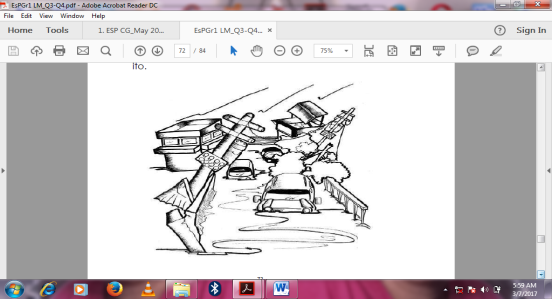 Lindol sa Cebu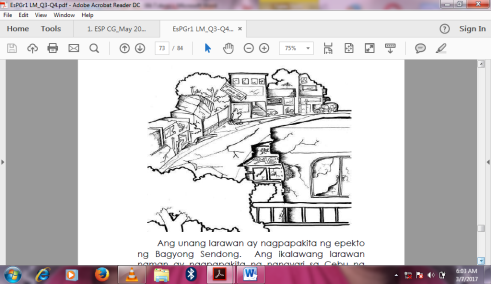 Magbigay ng mga problema o suliranin na inyong alam.Anong damdamin ang maaaring maidulot ng mga ganitong pangyayari sa ating buhay? (pagkalungkot,panghihinayang, pagkainis, at galit.)Ang taong humahanap ng paraan upang matupad ang kanyang hinahangad at ninanais ay taong may pag-asa.D.   Pagtalakay ng bagong konsepto at paglalahad ng bagong kasanayan #1Angunang  larawan ay nagpapakita ng epekto ng Bagyong Undoy at ang ikalawa naman ay Lindol sa CebuPagtatalakay sa mga pangyayariAng mga ibinhagi ninyo ay mga problema sa buhay at sa pagkakatong ito napakahalaga ng PAG-ASA.Sa mga pagkakataong ito, hindi ka dapatmanatiling malungkot at nagmumukmok.Mahalagang maghanap ng paraan kung paano molulutasin ang iyong problema. Kinakailangan mong mag-isip ng paraan kung paano ka makakabawi atmakakabangon muli. Ang isang tao aykinakailangang maniwalang may mabuting mangyayari sa kanyang buhay. Ang taong ito ay humahanap ng paraan upang matupad ang kanyang hinahangad at ninanais. Ito ang taongmayroongpag-asa. Hindi siya nawawalan ngpasitibong pagtingin sa buhay.Narinig mo na ba ang kasabihang ito – “Maybukas pa. Huwag kang mawalan ng pag-asa”.?Ang linyang ito ay karaniwan nating maririnig bilang payo ng mga nakatatanda. Tulad ng pagsikat ng araw sa bawat umagang dumarating, ang pag-asa ay nagbibigay sa atin ng magandang pakiramdam.E.  Pagtalakay ng bagong konsepto at paglalahad ng bagong kasanayan #2BagbabahaginanHikayatin ang mga bata na sabihin ang kanilang nararamdamanAno ang mararamdaman mo kung makakaita o makakanirinig ng ganitong pangyayari?Basahin ntin ang tsart.Dito ay nakalagay kung paano ang pag-asa ay makakatulong sa atin.Paano ba nakatutulong ang pag-asa sapagharap sa mga problema sa buhay? Maaaringhindi mo pa masagot ngayon ang tanong na iyan.Kaya naman inihanda ang araling ito. Sa iyongpagbabasa, ikaw ay inaasahang:74a. Makatukoy ng mga inaasahan at ninanasangmangyari sa iyong buhay.b. Makapag-isip ng paraan upang matupadang iyong inaasahan.c. Magkaroon ng positibong pagtingin sa mganangyayari sa iyong buhay.Pag-awit ng May bukas pa ng pangkatanOriginal File Submitted and Formatted by DepEd Club Member - visit depedclub.com for moreBasahin ang tsartAng pag-asa ay tulad ng sikat ng araw nanagbibigay sa atin ng malinaw na pag-iisip kungpaano haharapin ang mga problema sa atingbuhay. Gaya rin ng sikat ng araw, ito ay nagbibigaysa atin ng kalakasang harapin ang bawat sitwasyon– maganda man o hindi. Ang pagkakaroon ng pagasaay nagdudulot din ng katatagan ng atingpananalig sa Diyos. Umaasa tayo na may mabutingmangyayari sa ating buhay sa gabay at patnubayng Panginoon.F.  Paglinang sa kabihasnan(Tungo sa Formative Assessment)Balikan natin ang mga sitwasyong iyong binasa.Iguhit sa iyong kwaderno ang masayang mukhasa bawat pangungusap na nagpapakita ng batangmay pag-asa.1. Nagkaroon kayo ng pagsusulit sa inyong klaseat mababa ang nakuha mong grado.a. Pagbubutihin ko pa ang pag-aaral atgagawa palagi ng takdang-aralin upangmakakuha ng mas mataas na grado sasusunod na pagsusulit.b. Maglalaro na lamang at manonood ngtelebisyon tuwing uuwi sa bahay dahilhindi na mababago ang aking grado sapaaralan.2. Pasahan na ng inyong proyekto sa isangasignatura ngunit hindi ka nakapagpasa ngiyong gawa.a. Hahayaan na lamang na walangnaipasang proyekto.b. Makikiusap sa guro kung maaringtapusin at ipasa ang nagawangproyekto kahit pa huli na.3. Isa ka sa mga kasali sa isang mahalagangpaligsahan sa inyong paaralan subalit hindika nakasama sa laban dahil nagkaroon kang sakit.a. Hindi ka na sasali sa kahit anongpaligsahan kahit kalian.b. Magpapagaling kaagad at mageensayongmuli upang sa susunod aymakasama na sa paligsahan.4. Sumali ka sa pagalingan sa pag-awit ngunithindi ka nanalo.a. Babatiin ang nanalo at pag-iibayuhinpa ang angking talento upang sasusunod na paligsahan ay manalo.b. Iiyak at magagalit sa nanalo.Kalilimutan at titigil na din sa akinghilig.5. Nais mong mapabilang sa mga maykarangalan sa inyong klase ngunit hindiumabot ang iyong grado upang mabigyanka ng parangal.a. Magiging lalo pang masipag atmasigasig sa pag-aaral at mgagawaing pampaaralan.b. Malulungkot at magagalit sa sarili.Magmumukmok na lamang sa isangtabi at hindi na aayusin ang pagaaral.G.  Paglalapat ng aralin sa pang-araw-araw na buhaySa pagkakatong ganito mahalaga ang pagkakaroon ng pag-asa.Ano ang dapat mayroon tayo sa panahon ng mga pagsubok sa buhay?Ano ang dapat mayroon tayo sa panahon ng mga pagsubok sa buhay?H.   Paglalahat ng aralinAng bawat tao ay nagkakroon ng problema at hindi magagandang pangyayari sa buhay. Sa ganitong pagkakataon mahalaga ang pagkakaroon ng PAG-ASA.Ang bawat tao ay nagkakroon ng problema at hindi magagandang pangyayari sa buhay. Sa ganitong pagkakataon mahalaga ang pagkakaroon ng PAG-ASA.Ang bawat tao ay nagkakroon ng problema at hindi magagandang pangyayari sa buhay. Sa ganitong pagkakataon mahalaga ang pagkakaroon ng PAG-ASA.I.  Pagtataya ng aralinGumuhit ng isang kalamidad at ang mukha ng damdamin sa pagyayaring ito.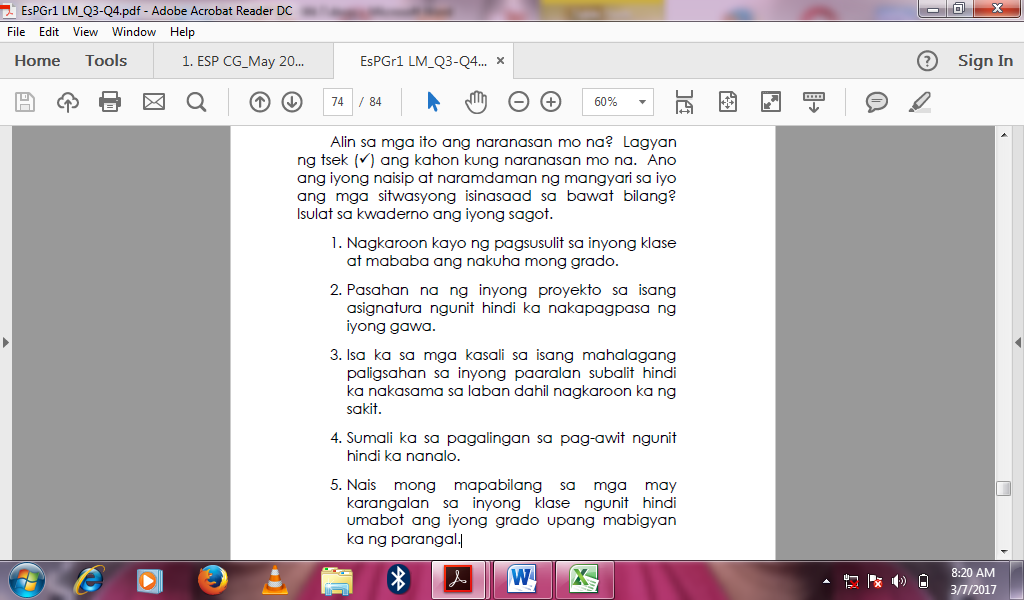 Sa iyong mga hindi magagandang karanasan,ano ang iyong ginawa upang hindi na ito maulit?Paano mo nilutas ang iyong mga problema?J.Karagdagang gawain para sa takdang-aralin at remediationIV. MGA TALAV. PAGNINILAYA. Bilang ng mag-aaral na nakakuha ng 80% sa pagtataya___ bilang ng Mag-aaral na nakakuha ng 80% sa Pagtataya___ bilang ng Mag-aaral na nakakuha ng 80% sa Pagtataya___ bilang ng Mag-aaral na nakakuha ng 80% sa Pagtataya___ bilang ng Mag-aaral na nakakuha ng 80% sa Pagtataya___ bilang ng Mag-aaral na nakakuha ng 80% sa PagtatayaB. Bilang ng mag-aaral na nangangailangan ng iba pang gawain para sa remediation___ bilang ng mag-aaral na nangangailangan ng gawain para sa remediation___ bilang ng mag-aaral na nangangailangan ng gawain para sa remediation___ bilang ng mag-aaral na nangangailangan ng gawain para sa remediation___ bilang ng mag-aaral na nangangailangan ng gawain para sa remediation___ bilang ng mag-aaral na nangangailangan ng gawain para sa remediationC. Nakatulong ba ang remedial? Bilang ng mga mag-aaral na naka-unawa sa aralin___Oo ___Hindi____ bilang ng mag-aaral na naka-unawa sa aralin___Oo ___Hindi____ bilang ng mag-aaral na naka-unawa sa aralin___Oo ___Hindi____ bilang ng mag-aaral na naka-unawa sa aralin___Oo ___Hindi____ bilang ng mag-aaral na naka-unawa sa aralin___Oo ___Hindi____ bilang ng mag-aaral na naka-unawa sa aralinD. Bilang ng mga mag-aaral na magpapatuloy sa remediation___ bilang ng mag-aaral na magpapatuloy sa remediation___ bilang ng mag-aaral na magpapatuloy sa remediation___ bilang ng mag-aaral na magpapatuloy sa remediation___ bilang ng mag-aaral na magpapatuloy sa remediation___ bilang ng mag-aaral na magpapatuloy sa remediationE. Alin sa mga istratehiya sa pagtuturo ang nakatulong ng lubos?Strategies used that work well:___ Group collaboration___ Games___ Solving Puzzles/Jigsaw___ Answering preliminary activities/exercises___ Carousel___ Diads___ Think-Pair-Share (TPS)___ Rereading of Paragraphs/Poems/Stories___ Differentiated Instruction___ Role Playing/Drama___ Discovery Method___ Lecture MethodWhy?___ Complete IMs___ Availability of Materials___ Pupils’ eagerness to learn___ Group member’s Cooperation in        doing  their  tasksStrategies used that work well:___ Group collaboration___ Games___ Solving Puzzles/Jigsaw___ Answering preliminary activities/exercises___ Carousel___ Diads___ Think-Pair-Share (TPS)___ Rereading of Paragraphs/Poems/Stories___ Differentiated Instruction___ Role Playing/Drama___ Discovery Method___ Lecture MethodWhy?___ Complete IMs___ Availability of Materials___ Pupils’ eagerness to learn___ Group member’s Cooperation in        doing  their  tasksStrategies used that work well:___ Group collaboration___ Games___ Solving Puzzles/Jigsaw___ Answering preliminary activities/exercises___ Carousel___ Diads___ Think-Pair-Share (TPS)___ Rereading of Paragraphs/Poems/Stories___ Differentiated Instruction___ Role Playing/Drama___ Discovery Method___ Lecture MethodWhy?___ Complete IMs___ Availability of Materials___ Pupils’ eagerness to learn___ Group member’s Cooperation in        doing  their  tasksStrategies used that work well:___ Group collaboration___ Games___ Solving Puzzles/Jigsaw___ Answering preliminary activities/exercises___ Carousel___ Diads___ Think-Pair-Share (TPS)___ Rereading of Paragraphs/Poems/Stories___ Differentiated Instruction___ Role Playing/Drama___ Discovery Method___ Lecture MethodWhy?___ Complete IMs___ Availability of Materials___ Pupils’ eagerness to learn___ Group member’s Cooperation in        doing  their  tasksStrategies used that work well:___ Group collaboration___ Games___ Solving Puzzles/Jigsaw___ Answering preliminary activities/exercises___ Carousel___ Diads___ Think-Pair-Share (TPS)___ Rereading of Paragraphs/Poems/Stories___ Differentiated Instruction___ Role Playing/Drama___ Discovery Method___ Lecture MethodWhy?___ Complete IMs___ Availability of Materials___ Pupils’ eagerness to learn___ Group member’s Cooperation in        doing  their  tasksF. Anong suliranin ang aking naranasan na nasolusyunan sa tulong ng aking punongguro?__ Bullying among pupils__ Pupils’ behavior/attitude__ Colorful IMs__ Unavailable Technology       Equipment (AVR/LCD)__ Science/ Computer/       Internet Lab__ Additional Clerical worksPlanned Innovations:__ Localized Videos __ Making big books from      views of the locality__ Recycling of plastics  to be used as Instructional Materials__ local poetical  composition__ Bullying among pupils__ Pupils’ behavior/attitude__ Colorful IMs__ Unavailable Technology       Equipment (AVR/LCD)__ Science/ Computer/       Internet Lab__ Additional Clerical worksPlanned Innovations:__ Localized Videos __ Making big books from      views of the locality__ Recycling of plastics  to be used as Instructional Materials__ local poetical  composition__ Bullying among pupils__ Pupils’ behavior/attitude__ Colorful IMs__ Unavailable Technology       Equipment (AVR/LCD)__ Science/ Computer/       Internet Lab__ Additional Clerical worksPlanned Innovations:__ Localized Videos __ Making big books from      views of the locality__ Recycling of plastics  to be used as Instructional Materials__ local poetical  composition__ Bullying among pupils__ Pupils’ behavior/attitude__ Colorful IMs__ Unavailable Technology       Equipment (AVR/LCD)__ Science/ Computer/       Internet Lab__ Additional Clerical worksPlanned Innovations:__ Localized Videos __ Making big books from      views of the locality__ Recycling of plastics  to be used as Instructional Materials__ local poetical  composition__ Bullying among pupils__ Pupils’ behavior/attitude__ Colorful IMs__ Unavailable Technology       Equipment (AVR/LCD)__ Science/ Computer/       Internet Lab__ Additional Clerical worksPlanned Innovations:__ Localized Videos __ Making big books from      views of the locality__ Recycling of plastics  to be used as Instructional Materials__ local poetical  compositionG. Anong kagamitang panturo ang aking nadibuho na nais kong ibahagi sa mga kapwa ko guro?The lesson have successfully delivered due to:___ pupils’ eagerness to learn___ complete/varied IMs___ uncomplicated lesson___ worksheets___ varied activity sheetsStrategies used that work well:___ Group collaboration___ Games___ Solving Puzzles/Jigsaw___ Answering preliminary activities/exercises___ Carousel___ Diads___ Think-Pair-Share (TPS)___ Rereading of Paragraphs/Poems/Stories___ Differentiated Instruction___ Role Playing/Drama___ Discovery Method___ Lecture MethodWhy?___ Complete IMs___ Availability of Materials___ Pupils’ eagerness to learn___ Group member’s Cooperation in        doing  their  tasksThe lesson have successfully delivered due to:___ pupils’ eagerness to learn___ complete/varied IMs___ uncomplicated lesson___ worksheets___ varied activity sheetsStrategies used that work well:___ Group collaboration___ Games___ Solving Puzzles/Jigsaw___ Answering preliminary activities/exercises___ Carousel___ Diads___ Think-Pair-Share (TPS)___ Rereading of Paragraphs/Poems/Stories___ Differentiated Instruction___ Role Playing/Drama___ Discovery Method___ Lecture MethodWhy?___ Complete IMs___ Availability of Materials___ Pupils’ eagerness to learn___ Group member’s Cooperation in        doing  their  tasksThe lesson have successfully delivered due to:___ pupils’ eagerness to learn___ complete/varied IMs___ uncomplicated lesson___ worksheets___ varied activity sheetsStrategies used that work well:___ Group collaboration___ Games___ Solving Puzzles/Jigsaw___ Answering preliminary activities/exercises___ Carousel___ Diads___ Think-Pair-Share (TPS)___ Rereading of Paragraphs/Poems/Stories___ Differentiated Instruction___ Role Playing/Drama___ Discovery Method___ Lecture MethodWhy?___ Complete IMs___ Availability of Materials___ Pupils’ eagerness to learn___ Group member’s Cooperation in        doing  their  tasksThe lesson have successfully delivered due to:___ pupils’ eagerness to learn___ complete/varied IMs___ uncomplicated lesson___ worksheets___ varied activity sheetsStrategies used that work well:___ Group collaboration___ Games___ Solving Puzzles/Jigsaw___ Answering preliminary activities/exercises___ Carousel___ Diads___ Think-Pair-Share (TPS)___ Rereading of Paragraphs/Poems/Stories___ Differentiated Instruction___ Role Playing/Drama___ Discovery Method___ Lecture MethodWhy?___ Complete IMs___ Availability of Materials___ Pupils’ eagerness to learn___ Group member’s Cooperation in        doing  their  tasksThe lesson have successfully delivered due to:___ pupils’ eagerness to learn___ complete/varied IMs___ uncomplicated lesson___ worksheets___ varied activity sheetsStrategies used that work well:___ Group collaboration___ Games___ Solving Puzzles/Jigsaw___ Answering preliminary activities/exercises___ Carousel___ Diads___ Think-Pair-Share (TPS)___ Rereading of Paragraphs/Poems/Stories___ Differentiated Instruction___ Role Playing/Drama___ Discovery Method___ Lecture MethodWhy?___ Complete IMs___ Availability of Materials___ Pupils’ eagerness to learn___ Group member’s Cooperation in        doing  their  tasks